.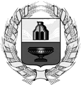 РЕШЕНИЕ СОБРАНИЯ ДЕПУТАТОВ УРЫВСКОГО СЕЛЬСОВЕТАТЮМЕНЦЕВСКОГО РАЙОНА АЛТАЙСКОГО КРАЯРЕШЕНИЕ31.10.2022 года                                                                                              № 15Об  исполнении бюджетаУрывского  сельсовета Тюменцевского района Алтайского краяза третий  квартал 2022 года  В соответствии с п.2 статьи 22 Устава муниципального образования Урывский сельсовет Тюменцевского района Алтайского края Собрание депутатов Р Е Ш И Л О:1. Утвердить отчет об исполнении бюджета Урывского сельсовета за третий квартал 2022 года по доходам в сумме 1703,6 тысяч рублей, по расходам в сумме 1707,9 тысяч рублей.3. Отчет об исполнении бюджета Урывского сельсовета за первый квартал  2022 года (прилагается)3. Настоящее решение вступает в силу со дня его официального опубликования.Председатель Собрания депутатов                                                        Н.Г. БрагинаКоррупциогенных факторов не выявлено.Ведущий специалист Л.Н. Мелкомукова.Приложениек Решению Собрания депутатов                                                                                                                 Урывского сельсовета Тюменцевского  района  Алтайского   края  от  31 октября  № 15ОТЧЕТоб исполнении бюджета муниципального образования Урывский сельсовет Тюменцевского района Алтайского края за третий квартал 2022 годаНаименование показателейУточненный план года, тыс. рублейИсполнениеза 3 квартал,тыс. рублейПроцент исполнения1234Доходы2266,91703,675,2Налоговые доходы481,0224,146,6Безвозмездные поступления, всего1785,91479,582,8Безвозмездные поступления от других бюджетов бюджетной системы Российской Федерации1785,91479,582,8        в том числе    дотация на выравнивание бюджетной обеспеченности поселений308,3163,653,0    субвенции на осуществление первичного воинского 
учета на территориях, где отсутствуют военные комиссариаты29,322,075,0    межбюджетные трансферты, передаваемые бюджетам сельских поселений из бюджетов муниципальных районов на осуществление части полномочий по решению вопросов местного значения в соответствии с заключенными соглашениями766,3613,280,0   прочие межбюджетные трансферты, передаваемые бюджетам сельских поселений682,0680,799,8Всего доходов1785,91703,682,8Расходы2296,11707,974,40100 Общегосударственные вопросы1425,31021,771,70102 Функционирование высшего должностного лица субъекта Российской Федерации и муниципального образования388,5318,281,90104 Функционирование Правительства Российской Федерации, высших исполнительных органов государственной власти субъектов Российской Федерации, местных администраций398,2255,164,10111 Резервные фонды10,00,00,00113 Другие общегосударственные вопросы600,0419,870,00107Проведение выборов в представительные органы муниципального образования28,628,61000200 Национальная оборона29,320,268,90203 Мобилизационная и вневойсковая подготовка29,320,268,90400 Национальная экономика598,1598,099,90409 Дорожное хозяйство (дорожные фонды)57,338,166,40500 Жилищно-коммунальное хозяйство30,030,01000503 Благоустройство30,030,01000800 Культура, кинематография156,00,00,00801 Культура156,00,00,0Всего расходов2296,11707,974,4Источники финансирования дефицита 
бюджета сельского поселения29,14,3        ˟      в том числе    Изменение остатков средств на счетах по учету средств районного бюджета  в течение финансового года29,14,3˟